本校國中部週會—英語抽背比賽照片（101.06.20.）本校國中部週會—英語抽背比賽照片（101.06.20.）本校國中部週會—英語抽背比賽照片（101.06.20.）本校國中部週會—英語抽背比賽照片（101.06.20.）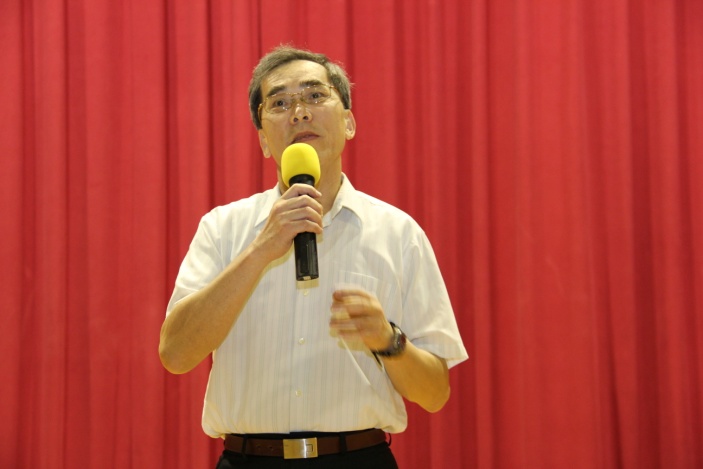 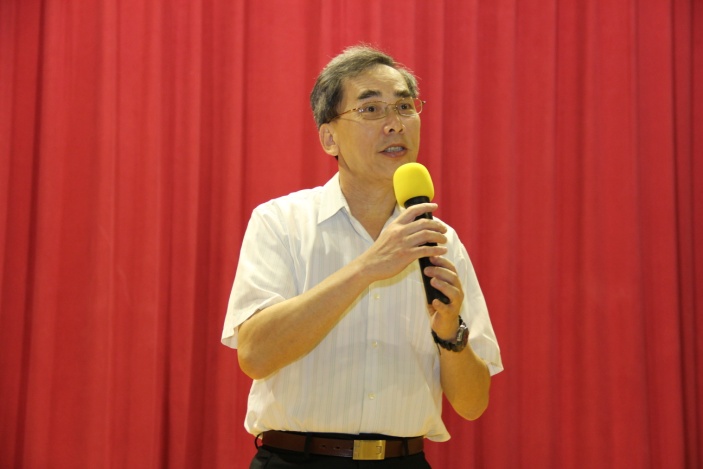 說明：說明：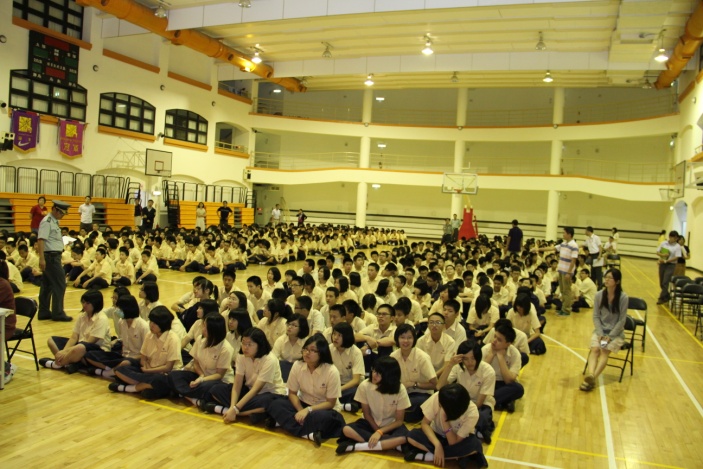 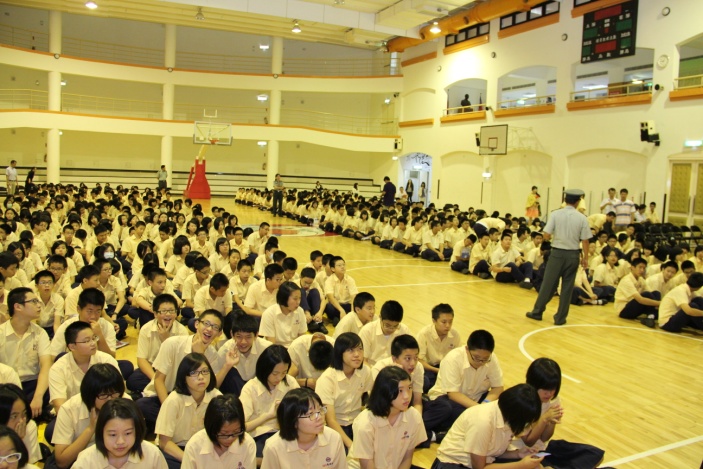 說明：說明：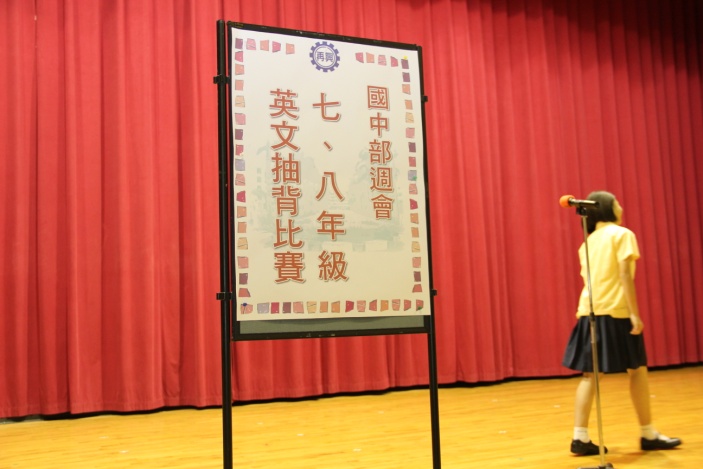 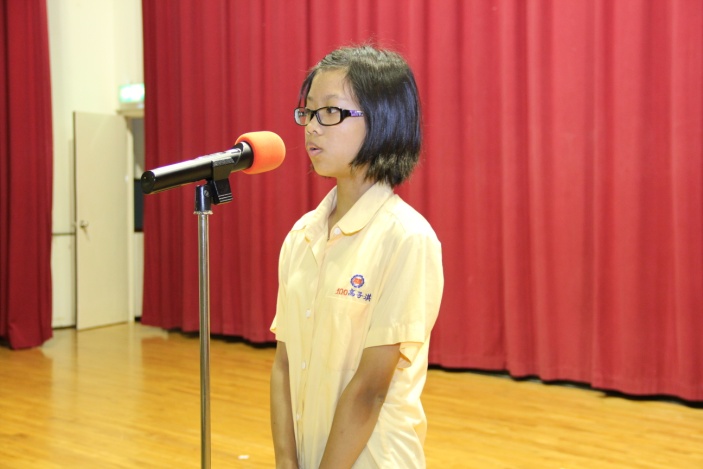 說明：說明：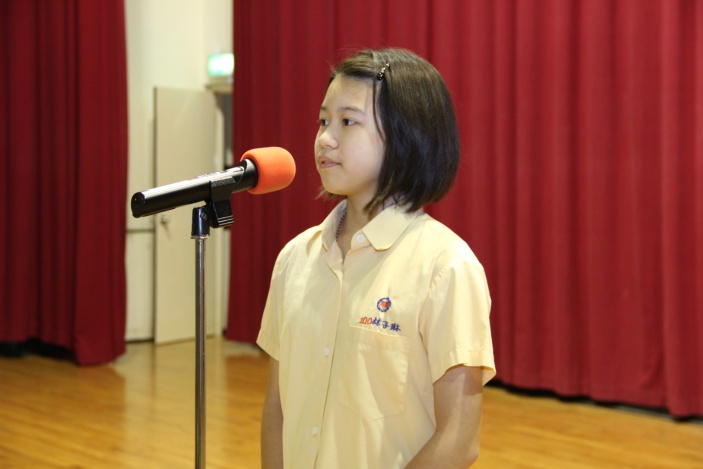 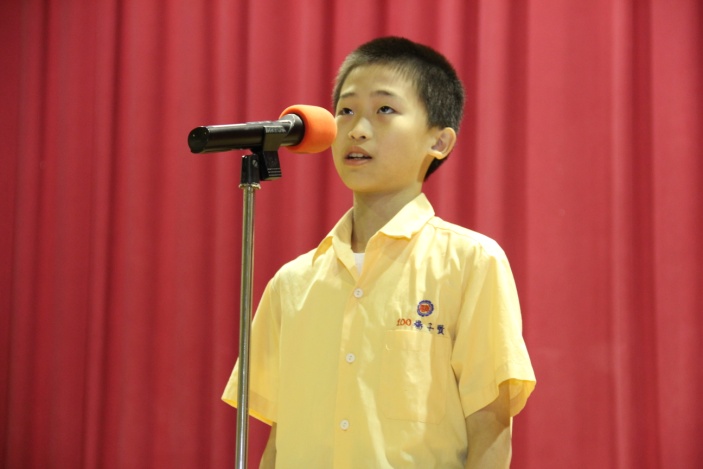 說明：說明：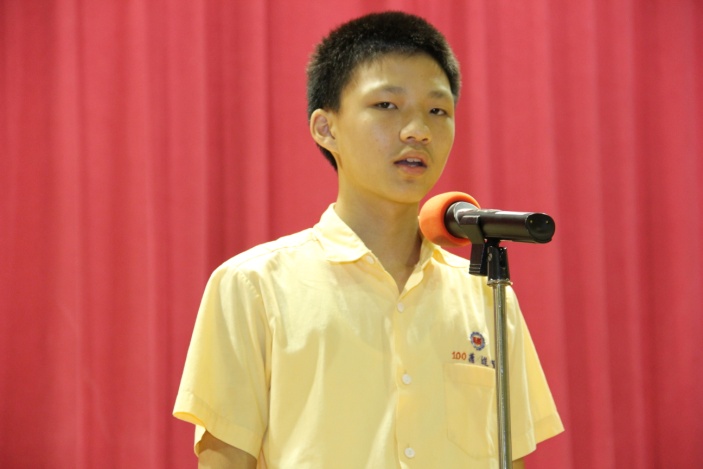 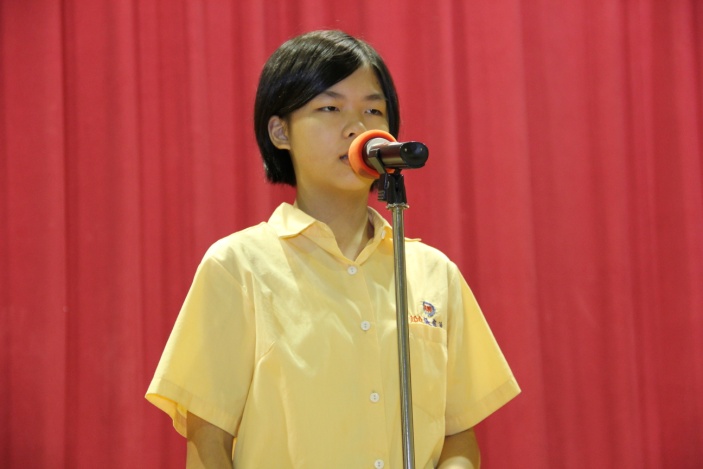 說明：說明：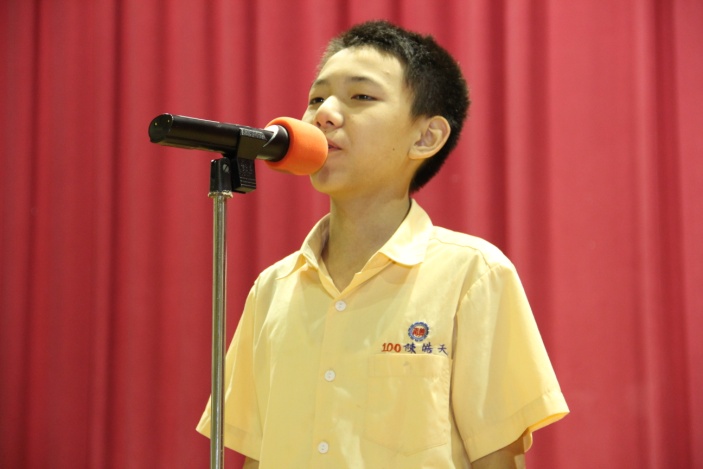 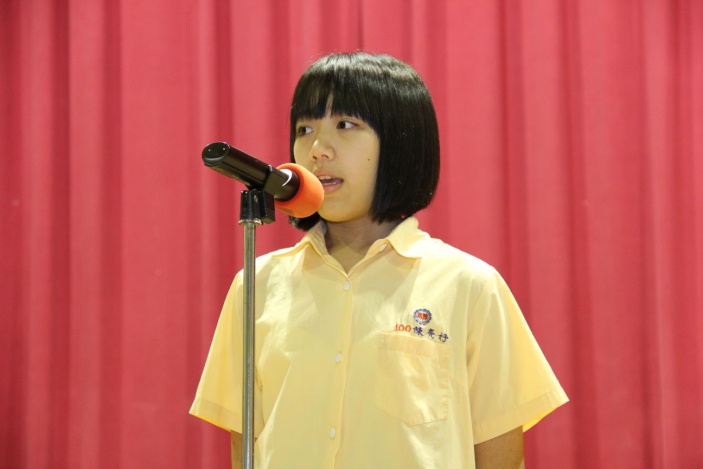 說明：說明：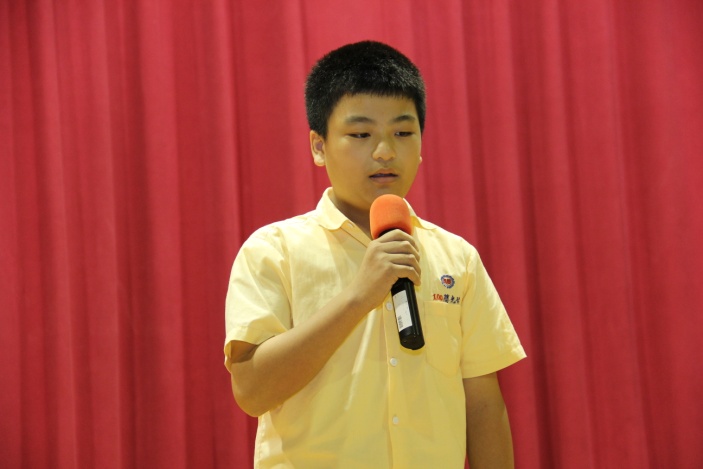 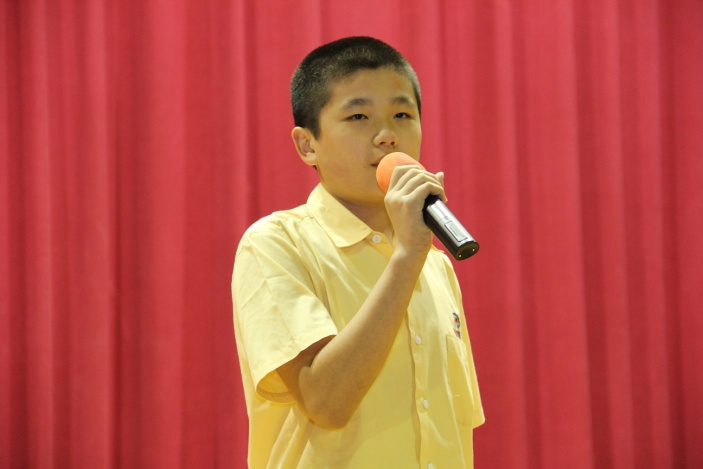 說明：說明：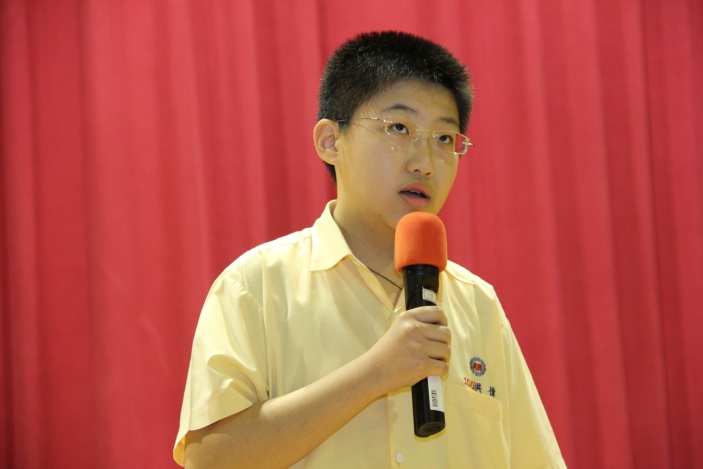 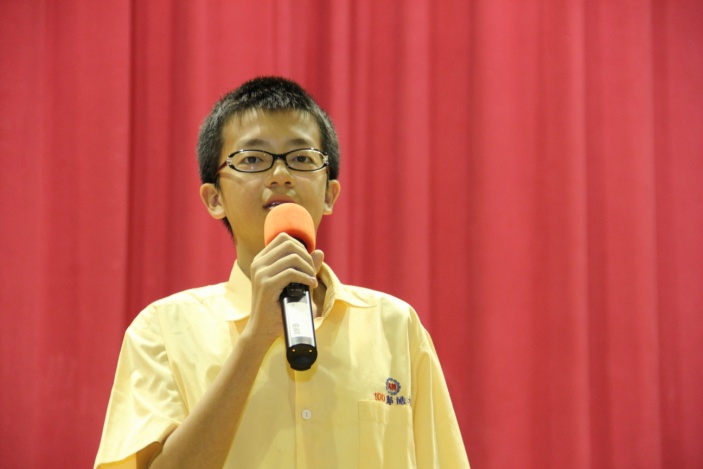 說明：說明：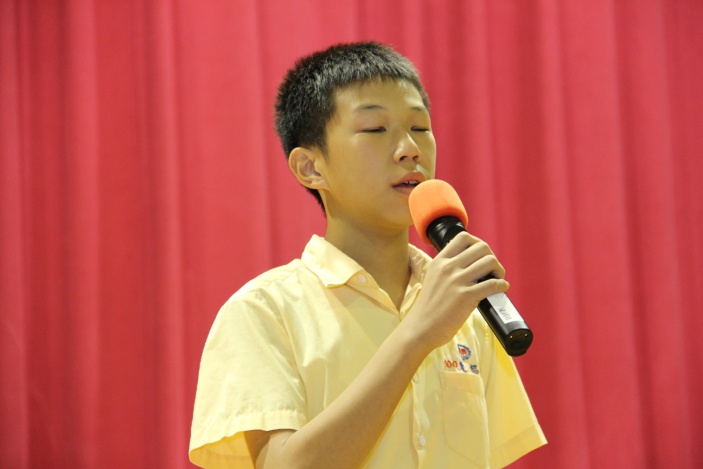 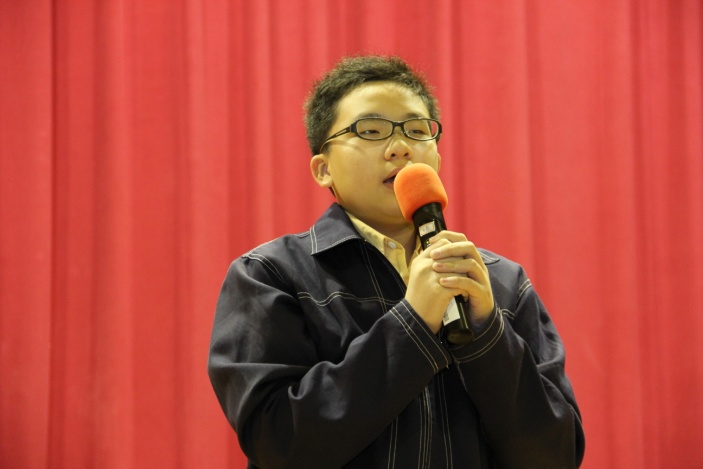 說明：說明：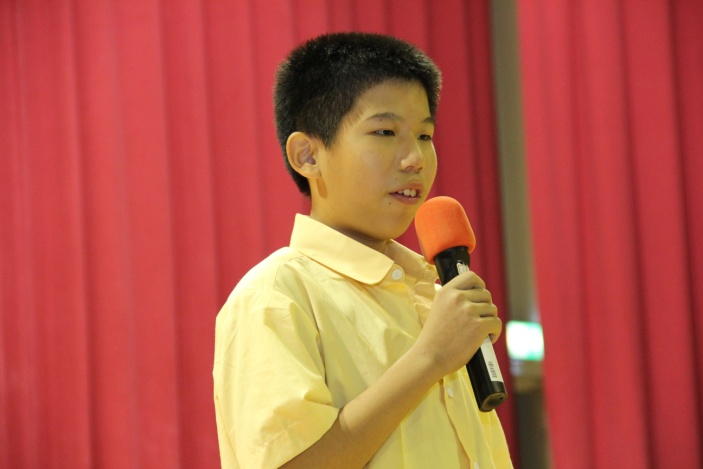 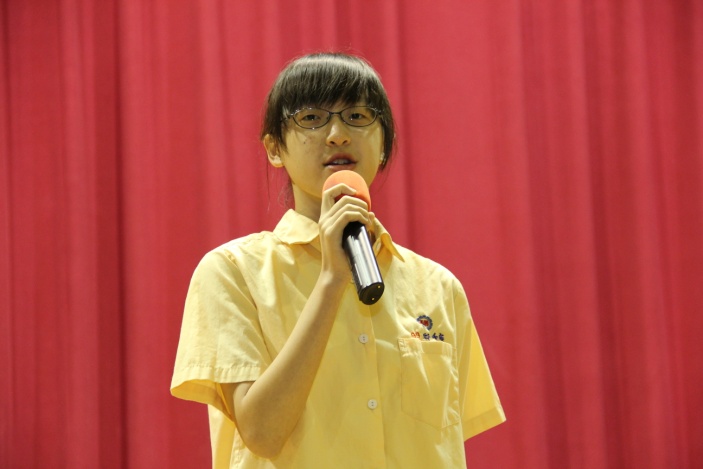 說明：說明：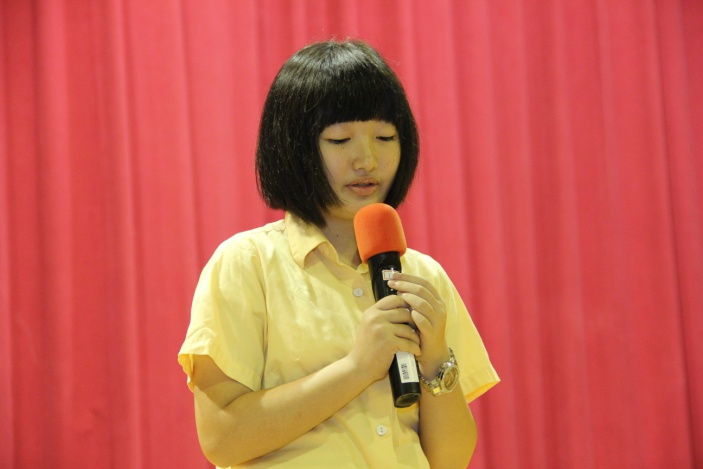 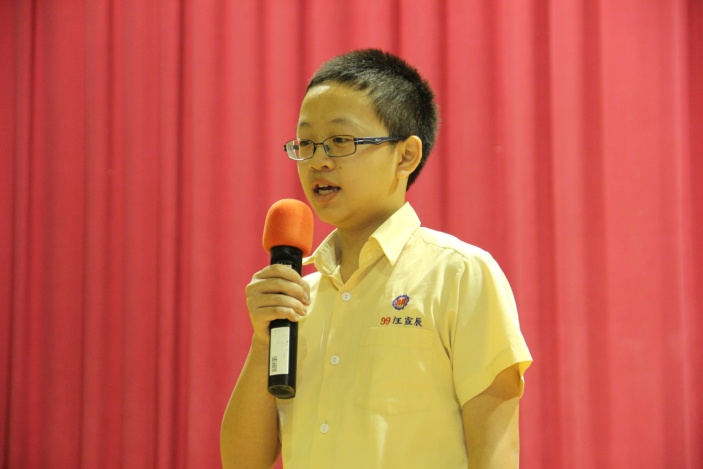 說明：說明：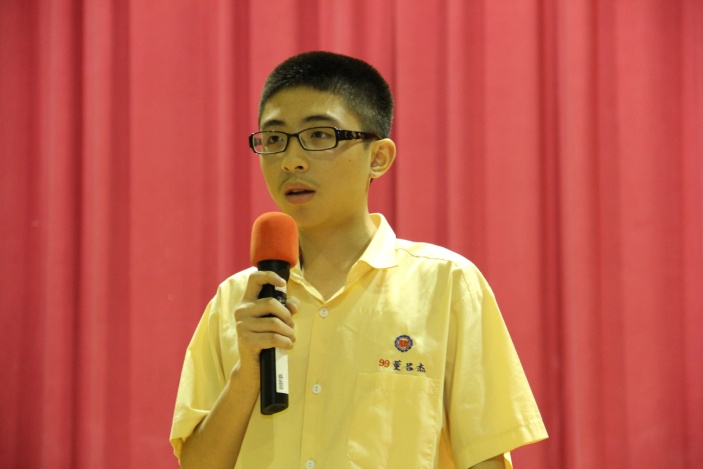 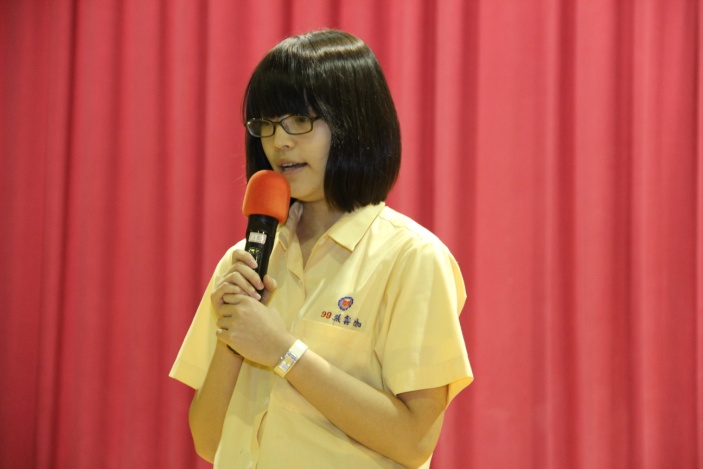 說明：說明：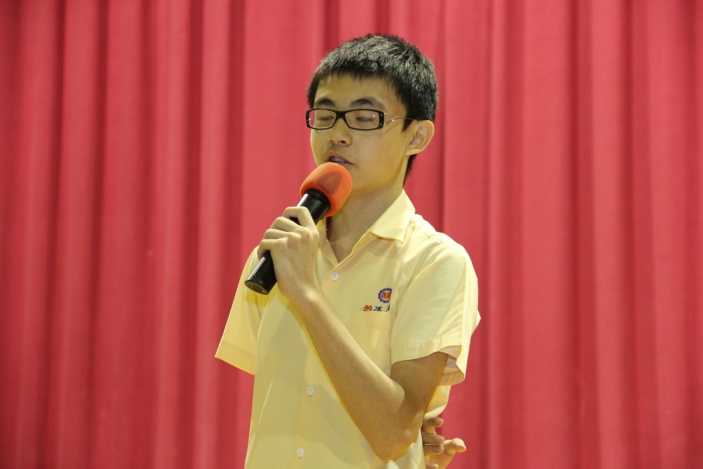 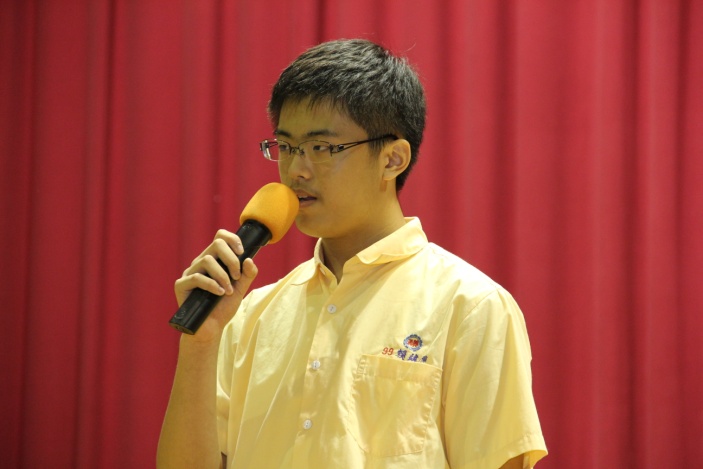 說明：說明：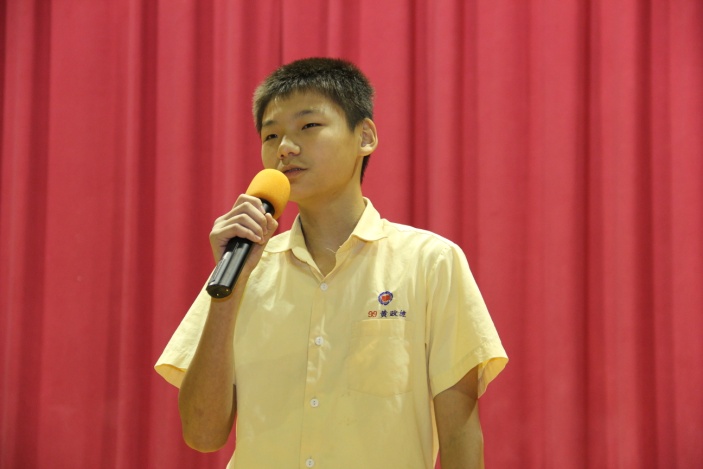 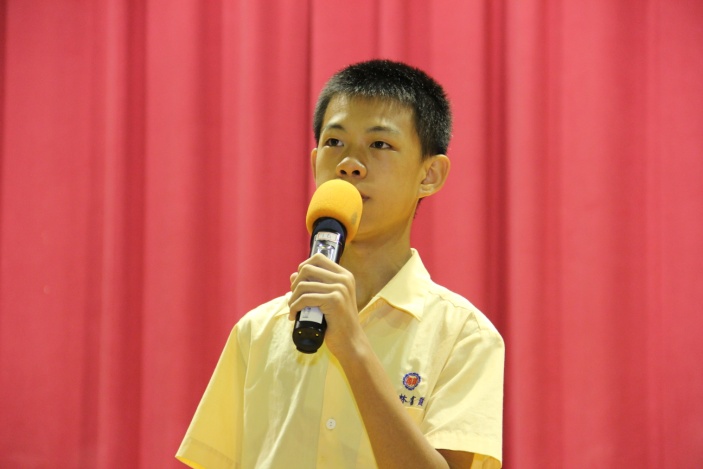 說明：說明：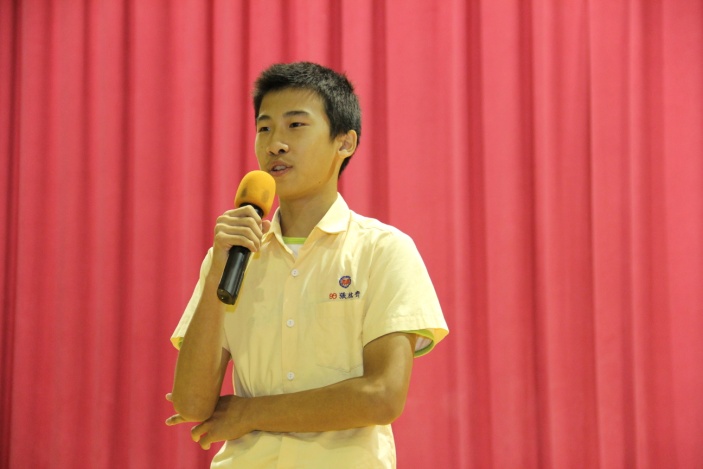 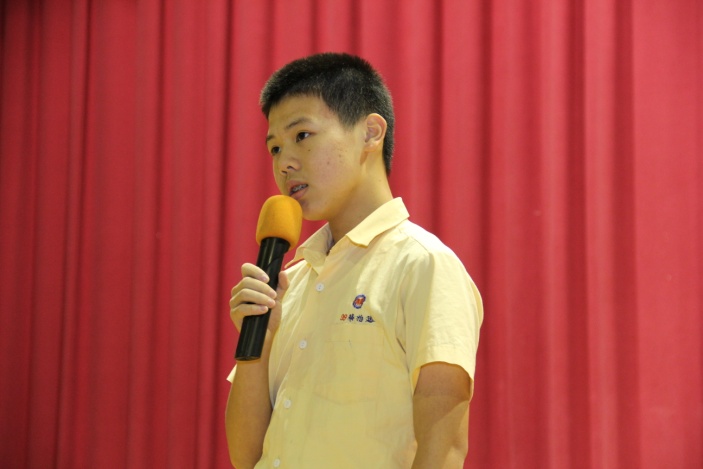 說明：說明：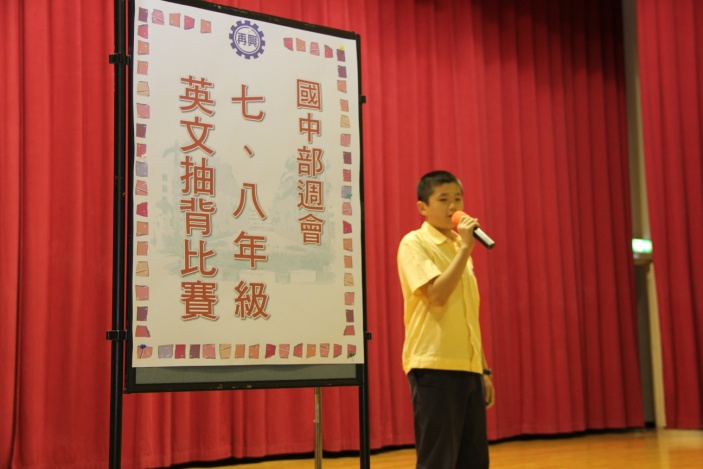 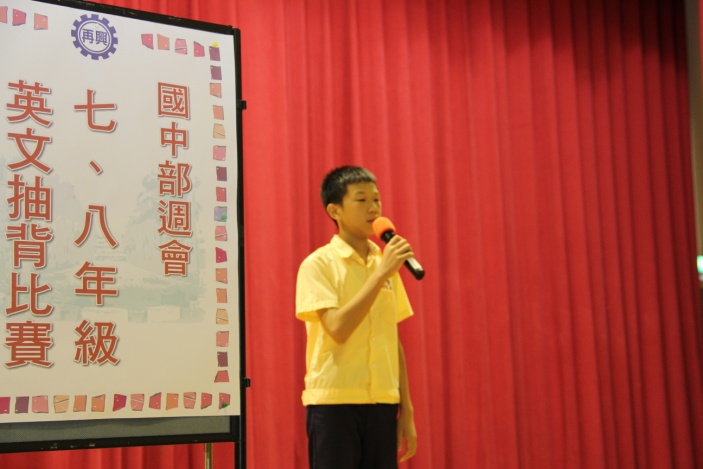 說明：說明：